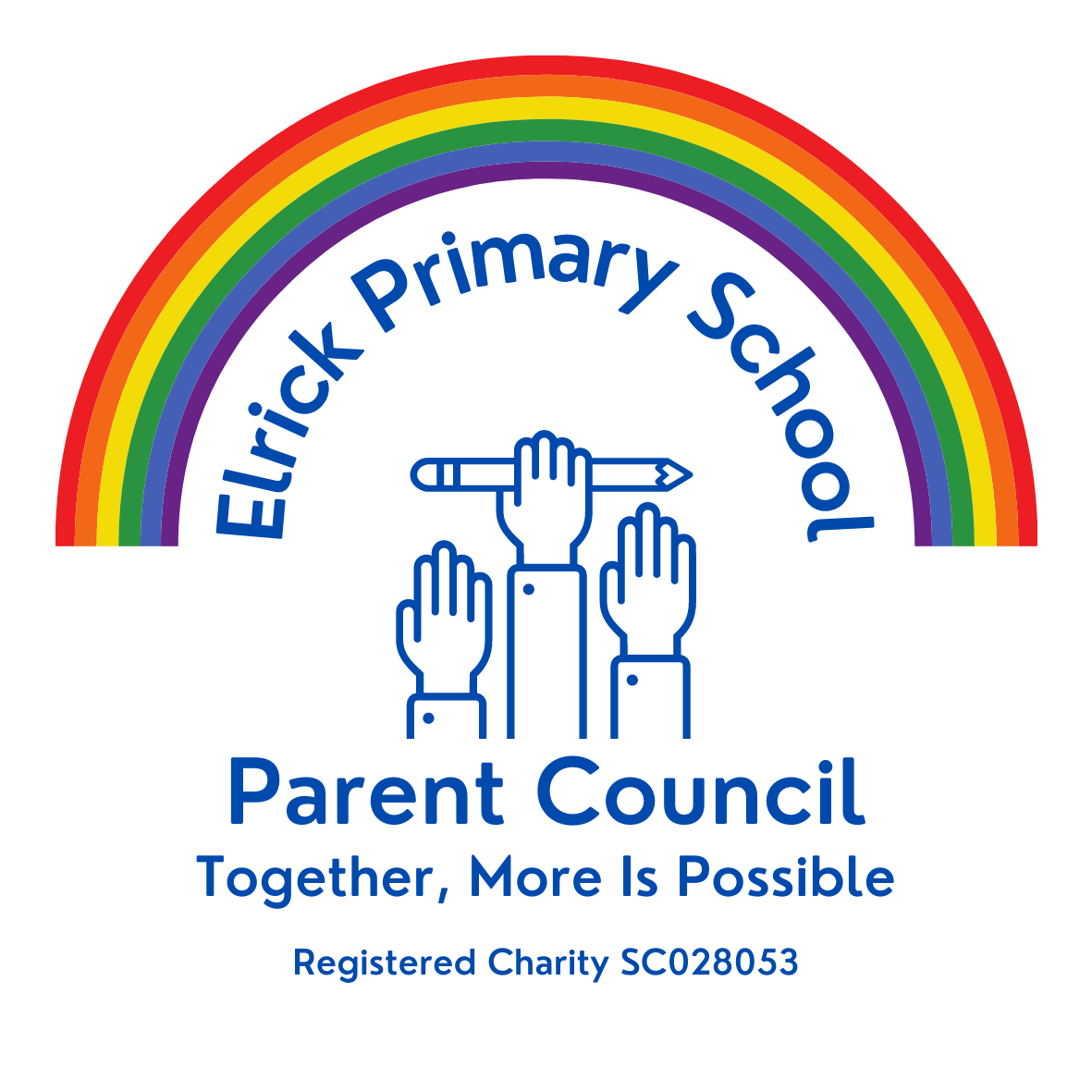 ELRICK PRIMARY SCHOOL PARENT COUNCILMEETING MINUTESMonday 27th February, 8.00 pmLocation: via Microsoft TeamsAttendees: Claire Watt (Treasurer), Stephanie Bain (Vice Secretary), Amy Simpson (Social Media Officer), Shyama Shiaham (Grants Coordinator), Kelly Anderson (Office Bearer), Nicola Johnston (Office Bearer),  Fiona Thomson (Head Teacher), Jenny Anderson (Deputy Head), Jill Stockdale (Deputy Head), Angela Bowman (School Administrator), Mark Mitchell (Aberdeenshire Council),  Mrs McIntosh, Monique Blair, Catriona Stevenson, Julie Farquhar, Sophie Johnston, Lesley Currier, Jennifer Leask, Lucy Yu, Lauren Wade, Jen Templeton, Florence Torrie, Shalaka Bhaduaria, Claire Taylor, Toria Smith, Cllr Iris Walker (Local Councillor),Apologies:  Alison Mitchell (Aberdeenshire Council),  Fiona Fitzgerald Learning Estates – Forthcoming work at Elrick Primary  Mark was delighted to share the budget had been approved for a new MUGA (Multi Use Games Area) to be built at Elrick Primary School.  This will increase the PE space and assist the roll out of Universal Free School Meals as the current gym hall is used as the dinner hall.The MUGA will be situated next to the Nursery on the grass in line with the huts.  The area of the pitch is 28 metres by 15 metres and will be an enclosed space with an all-weather surface and can be accessed by all users including this with mobility issues.  The proposed plans are to line the surfaces and provide equipment (nets/stands) for Football, Basketball and Netball – this is currently in consultation with staff and pupils.Next Steps for MUGA:The plans have been issued for procurement/tender and the Council are waiting for bids to be submitted by contractors.Hoping for the build to take place at the end of the current academic year (2022/2023) during the summer holidays but this may roll over into term 1 of the new session (2023/2024).  All work is external and should not impact learning and teaching if work is completed during term 1.Once a contractor is confirmed and a start date is agreed – Mark/Alison will be back in touch with the School/Parent Council to make them aware of the proposed dates.Mark/Alison keen to engage with all parents for their input and share the visual plans for the MUGA.Prioritized areas awaiting budget and governance to be agreed:Improve circulation and way finding within the school.Refurbish remaining toilet block.Enhanced classroom areas, improved layout, floorings, and ceilings.Replace wet areas with new fixed furniture and equipment and flooring.Enhance the acoustics and lighting in areas throughout the school.Removal of Temporary Classrooms (only as roll allows – see chart)2022 Publish School Roll ForecastThe prioritized areas are budget dependent.  A Budget announcement will be made in March and plans will be put forward to see which areas are feasible for development with minimal disruption to learning and teaching.Questions raised by parents at the meeting:Will the MUGA prevent pupils/parents accessing the back of the playground where the current path is?No, the MUGA will be built next to the current path and no access will be limited once the MUGA is built.Will the new MUGA reduce the pitch size for Seven aside football?The positioning of the MUGA should have minimal impact on the current seven aside pitch.Are there any plans to improve the drainage system of the sloping hill at the back of the playground?No active plans to improve the drainage system, although it has been discussed and is something the council is aware of.  It is hoped that the movement of earth to build the MUGA may have a positive impact on drainage but there are no guarantees that it will.Will the MUGA be leased/rented to local groups?There are no plans to rent the pitch to groups, it is a school resource and they have priority to use it during the school day and after school for school groups – netball, football teams etc.What measures are being put in place to prevent vandalism once the MUGA is built?There are no plans to lock the MUGA, it will be a trial and error approach to see what works best for Elrick school.  Mark explained that locking the pitch can cause more vandalism based on other MUGA’s within Aberdeenshire.  The MUGA will not be lit at night which may reduce vandalism.Will the new CCTV cameras installed at school help act as a deterrent? There are no plans to put in additional cameras for the MUGA but Mark is aware of other schools who have adjusted their CCTV camera angle to include the MUGA.  This could be part of the ‘trial and error’ approach at Elrick.Does the projected role include the new houses being built?Yes, the projection figures include the new houses being built at Burnland.Dates of Next MeetingsTBC Images of MUGA shared at the meeting 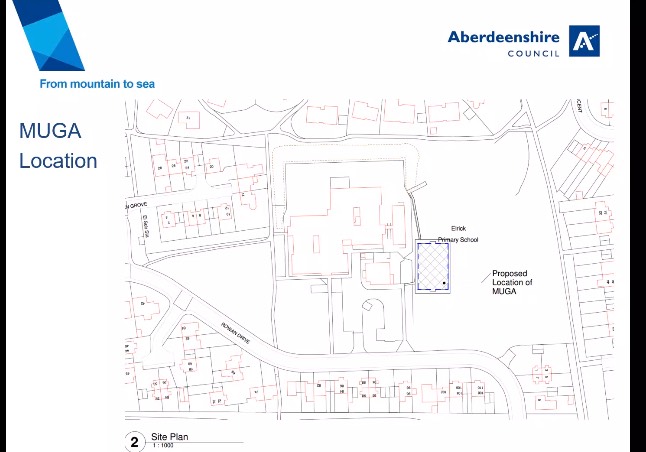 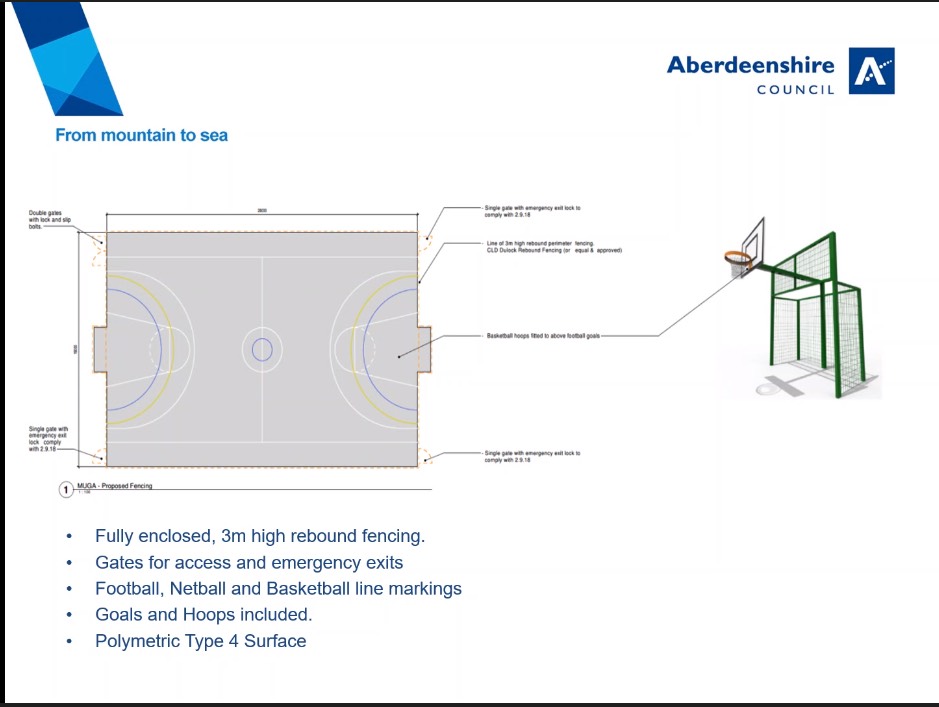 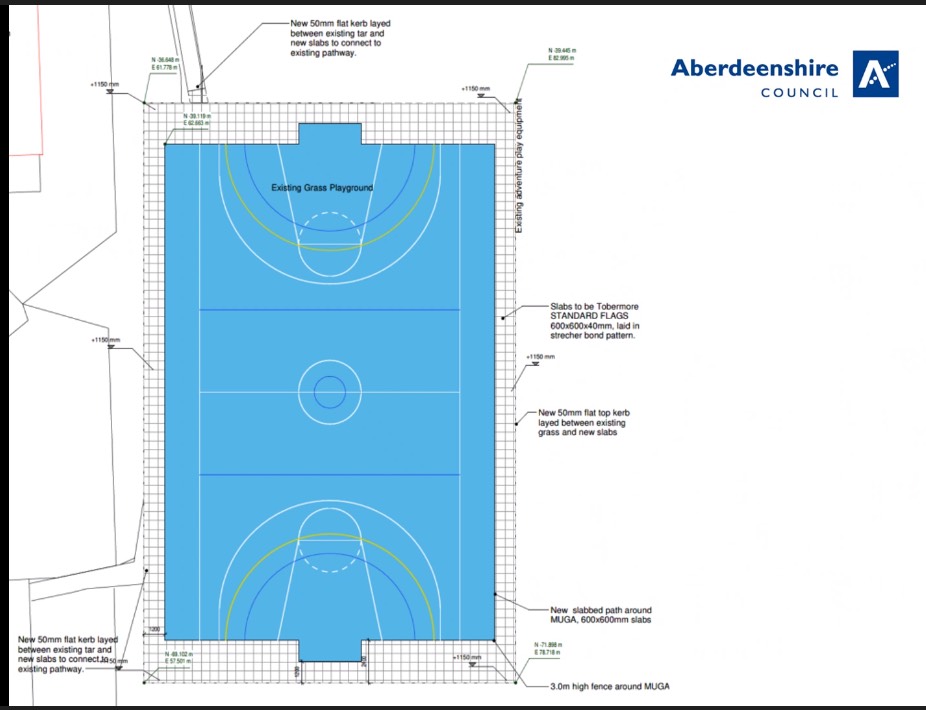 Capacity working Cap.2021202220232024202520262027Current % Capacity% Capacity 202744237138036535635634633586%76%